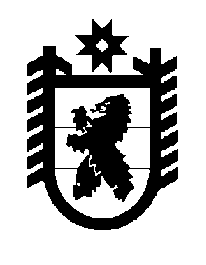 Российская Федерация Республика Карелия    ПРАВИТЕЛЬСТВО РЕСПУБЛИКИ КАРЕЛИЯРАСПОРЯЖЕНИЕот  17 августа 2018 года № 540р-Пг. Петрозаводск Признать утратившими силу:распоряжение Правительства Республики Карелия от 25 марта                    2011 года № 115р-П (Собрание законодательства Республики Карелия, 2011, № 3, ст. 360);распоряжение Правительства Республики Карелия от 6 июня                  2011 года № 264р-П (Собрание законодательства Республики Карелия, 2011, № 6, ст. 898);распоряжение Правительства Республики Карелия от 26 октября                     2011 года № 611р-П (Собрание законодательства Республики Карелия, 2011, № 10, ст. 1690);распоряжение Правительства Республики Карелия от 18 июня                     2012 года № 418р-П (Собрание законодательства Республики Карелия, 2012, № 6, ст. 1188);распоряжение Правительства Республики Карелия от 6 августа                     2012 года № 490р-П (Собрание законодательства Республики Карелия, 2012, № 8, ст. 1485);распоряжение Правительства Республики Карелия от 26 октября                     2012 года № 645р-П (Собрание законодательства Республики Карелия, 2012, № 10, ст. 1888);распоряжение Правительства Республики Карелия от 9 января                     2013 года № 10р-П (Собрание законодательства Республики Карелия, 2013, № 1, ст. 98);распоряжение Правительства Республики Карелия от 26 декабря                     2013 года № 867р-П (Собрание законодательства Республики Карелия, 2013, № 12, ст. 2378);распоряжение Правительства Республики Карелия от 16 мая                     2014 года № 258р-П (Собрание законодательства Республики Карелия, 2014, № 5, ст. 844);распоряжение Правительства Республики Карелия от 2 февраля                     2015 года № 58р-П (Собрание законодательства Республики Карелия, 2015, № 2, ст. 272);распоряжение Правительства Республики Карелия от 9 апреля                     2015 года № 220р-П (Собрание законодательства Республики Карелия, 2015, № 4, ст. 719);распоряжение Правительства Республики Карелия от 30 марта                     2016 года № 231р-П (Собрание законодательства Республики Карелия, 2016, № 3, ст. 614);пункт 2 распоряжения Правительства Республики Карелия                            от 1 сентября  2016 года № 687р-П (Собрание законодательства Республики Карелия, 2016, № 9, ст. 1958);распоряжение Правительства Республики Карелия от 20 декабря                     2016 года № 954р-П (Собрание законодательства Республики Карелия, 2016, № 12, ст. 2705);распоряжение Правительства Республики Карелия от 23 марта                     2017 года № 157р-П (Собрание законодательства Республики Карелия, 2017, № 3, ст. 473);распоряжение Правительства Республики Карелия от 8 декабря                     2017 года № 691р-П (Собрание законодательства Республики Карелия, 2017, № 12, ст. 2517).
           Глава Республики Карелия                                                              А.О. Парфенчиков